УСТАНОВКА ДЛЯ ПРИГОТОВЛЕНИЯ ПИЩИ «Фритюрница Ф2ФРЭ/600.00.00.000ПС»ПАСПОРТ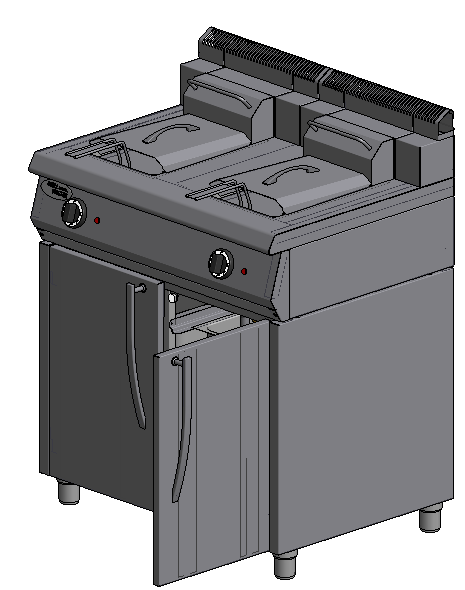 «Фритюрница Ф2ФРЭ/600.00.00.000ПС»Данный паспорт является документом, совмещенным с руководством по эксплуатации фритюрницы Ф2ФРЭ/600. Данный паспорт в течение всего срока эксплуатации изделия должен находиться у лиц, ответственных за его сохранность.Назначение.Установка «Фритюрница» предназначена для тепловой обработки пищевых продуктов на профессиональных кухнях в составе жарочно-тепловой линии. Фритюрница готовит продукты в среде масла, нагретого до температуры 200°C . Настоящее руководство по эксплуатации распространяется на модель «Фритюрница Ф2ФРЭ/600» .Фритюрница работает от электросети переменного тока частотой 50Гц напряжением 380В. Установка выполнена по I классу защиты от поражения электрическим током.          Вид климатического исполнения УХЛ4 по ГОСТ 15150-69.Фритюрница обслуживается только обученным квалифицированным персоналом.Все корпусные элементы установки изготовлены из пищевой нержавеющей стали, что позволяет использовать данную установку в системе общественного питания.Приобретая нашу установку, внимательно ознакомьтесь с руководством по эксплуатации. Это поможет Вам успешно ее использовать и делать свой бизнес.Предприятие «Гриль-мастер» постоянно расширяет и совершенствует ассортимент выпускаемой продукции, поэтому реальный комплект установки, внешний вид и технические характеристики изделия могут отличатся от указанных в данном руководстве без ухудшения потребительских свойств.Содержание РЭ:Назначение                                                                                                                    2Общие указания.Установка работает от электросети переменного тока частотой 50Гц, напряжением 380В , и предназначена для эксплуатации в отапливаемом помещении  при условии гарантированного проветривания или наличии вытяжной вентиляции.При покупке установки  требуйте проверку комплектности.Установка устанавливается и подключается специалистом энергоснабжения.Установка располагается на устойчивом несгораемом основании, на расстоянии не менее 500мм от легковоспламеняющихся предметов.Оберегайте установку от ударов и небрежного обращения. Внешняя обшивка и навесные элементы фритюрницы могут нагреваться до температуры выше 60ºС.При длительных перерывах в эксплуатации( на ночь) отключить установку от системы подачи  электричества.Перед использованием установки убедитесь в отсутствии посторонних предметов в рабочей емкости.Прикасайтесь к приборам управления только руками, без использования колющих и режущих предметов.При нарушении потребителем правил, изложенных в настоящем руководстве по эксплуатации, установка гарантийному ремонту не подлежит.Технические характеристикиКомплектностьУстройство прибора.Функциональные элементы. 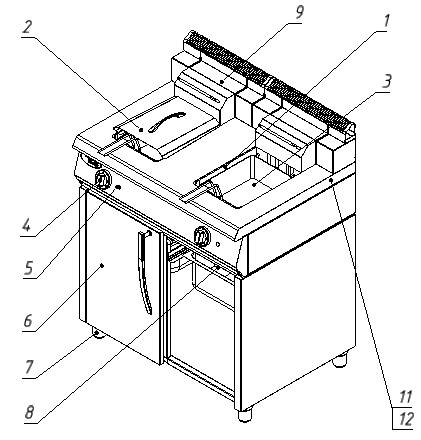 Рис.1. Крышка(2)и дверь(6) условно не показаны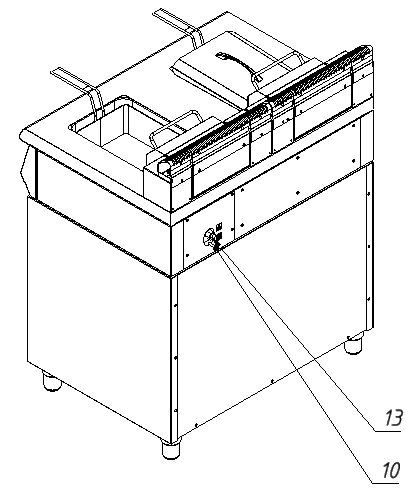 Рис.2Подготовка к работе.5.1 Фритюрницу  следует установить с соблюдением  ГОСТ 12.2.124-90 «Оборудование продовольственное. Общие требования безопасности» , но не менее 300мм от  задней стенки установки до стены. Устойчивость установки обеспечивается регулировкой высоты ножек(7) подставки(6)рис.1.5.2  При распаковке установки убедиться  в ее сохранности.5.3 Вымыть и вытереть насухо емкости для масла.5.4 Закрыть краны слива масла(8)рис.1.5.5 Подсоединить заземление корпуса установки(10)рис.2 к заземляющему контуру помещения согласно ГОСТ 27570.0-87.5.6 Присоединить установку к эл.сети 380В эл.кабелем через ввод 13 на задней стенке к клеммнику согласно схемы электрической(приложение 1). Порядок работыРежим работы фритюрницы.6.2.1 Открыть крышку(2), поднять корзину(3)рис.1 и залить масло. Уровень масла в емкосте должен быть не выше 100 мм от верхнего края емкости.6.2.2 Загрузить нарезанные продукты(картофель) в корзину(3) и установить ее в емкость с маслом на подставку. При необходимости добавить масла.6.2.3 Задать температуру масла поворотом ручки терморегулятора не более 200°C, при этом включается нагрев ТЭНа и включается сигнальная лампа(5)рис1. В процессе работы необходимо визуально контролировать температуру масла, так как при  высокой температуре масло может воспламениться.6.2.4  Закрыть емкость крышкой.6.2.5  После окончания времени термообработки продукта в масле, корзину с продуктом поднимают из масла и устанавливают корзину крюком на ручку держателя ТЭНа для слива масла с продукта.6.2.6 Вынимают готовый продукт и загружают новый. При использовании переувлажненых продуктов возможно большое пенообразование.6.2.7.При окончании работы  установки повернуть терморегулятор в исходное нулевое положение, отключить электропитание, слить масло открыв кран(8)рис1 в приемную соответствующую емкость под краном на полке,  провести чистку емкости специальными  чистящими средствами, обмыть и вытереть насухо.Требования по технике безопасности и пожарной безопасности.Общие требования безопасности к электрическим установкам в соответствии с  ГОСТ 27570.0-87 «Безопасность бытовых и аналогичных электрических приборов» и ГОСТ 26582-85 «Машины и оборудование продовольственные». Запрещается работа на фритюрнице без заземления корпуса.Запрещается включать электроэнергию без заливки масла.7.4.       В процессе работы необходимо визуально контролировать температуру             масла, так как при  высокой температуре масло может воспламениться.Не тяните за провод для отсоединения установки от эл.сети.Не загромождайте подходы к фритюрнице.Нельзя охлаждать и мыть установку холодной струей воды.Не применяйте использованное масло, так как оно имеет более низкую                                                                                                                                      температуру воспламенения и склонно к обильному пенообразованию.При перемещениях установки на новое место необходимо отключать ее от электросети, заземления.Техническое обслуживание на месте.8.1 Перед любыми работами по обслуживанию установки отключите ее от электросети . 8.2 Внешние части и поверхности из нержавеющей стали  очищать губкой, смоченной в растворе теплой воды с нейтральным мылом , затем ополоснуть и вытереть насухо.   8.3 Трудноудалимые пятна очищайте специальными средствами по уходу за нержавеющей сталью. Для очистки внутренних стенок емкости надо открыть кран(8), слить масло в отдельную емкость, вынуть корзину(3)рис.1 и повернуть ТЭН с держателем на 180 градусов. В открытом положении ТЭНа его включение блокирует микровыключатель(12), установленный между корпусом(11) и держателем ТЭНа(9).8.4 Не используйте абразивные порошки и средства, содержащие агрессивные средства.8.5 Ежедневная чистка рабочей камеры увеличит срок службы установки. Просушивайте рабочую емкость. При длительном перерыве в работе(на ночь) емкость закрывайте крышкой .Возможные неисправности и способы их устранения.Правила транспортировки и хранения.10.1  До установки  изделия у потребителя, оно хранится в заводской упаковке в отапливаемых и вентилируемых помещениях при температуре от +1°С до +40°С при относительной влажности воздуха не более 80%, при отсутствии в воздухе кислотных и других паров.10.2  Складирование изделий в упаковке должно производиться  не более чем в 1 ярус.10.3 Упакованные изделия должны храниться по 3 или 5 группе условий хранения  по ГОСТ15150-69.10.4  Транспортирование изделия должно производиться  в вертикальном положении  в заводской упаковке с предохранением от осадков и механических повреждений, не более чем в 1ярус.Срок службы 5 лет, в том числе срок хранения  0,5года  в упаковке изготовителя в складских отапливаемых помещениях.Указанные  сроки службы и сроки хранения действительны при соблюдении потребителем условий и правил хранения, транспортирования и эксплуатации, установленных в эксплуатационной документации. Гарантии изготовителяИзготовитель гарантирует соответствие качества изделия требованиям действующей технической документации при соблюдении потребителем условий и правил хранения, транспортирования и эксплуатации, установленных в эксплуатационной документации. Гарантийный срок  хранения  0,5  года  со дня продажи.Гарантийный срок эксплуатации  1 год со дня продажи. В течении гарантийного срока предприятие производит гарантийный ремонт. Изготовитель гарантирует , что оборудование не содержит дефектов по причине качества  изготовления или материалов, а также его нормальное функционирование проведения монтажных, пусконаладочных или ремонтных работ в соответствии с условиями гарантии:-данное обязательство включает в себя стоимость запасных частей и затраты на работу при условии пуска оборудования в эксплуатацию специалистами изготовителя.- на нагревательные элементы(ТЭНы) гарантия 12 месяцев.Гарантия не охватывает стоимости работ и запасных частей в следующих случаях:- не предусмотренного применения или чрезмерного использования изделия;- лампы, предохранители и быстроизнашивающиеся части и принадлежности;- повреждения изделия за счет удара или падения;- подключения в электросеть с параметрами не указанными в паспорте , а также отсутствия заземления изделия;- повреждения изделия пожаром, наводнением или другим стихийным бедствием;- подключения и ремонта изделия представителями организаций не изготовителя;- транспортировки изделия в неправильном положение с нарушением правил перевозки.  Настоящая гарантия не дает  права на возмещение прямых или косвенных убытков.  Утилизация изделия.Материалы, применяемые для упаковки изделия, могут быть использованы повторно или сданы на пункты по сбору вторичного сырья.Изделие, подлежащее утилизации, необходимо привести в непригодность, обрезав шнур питания, и утилизировать в соответствии с действующим законодательством. 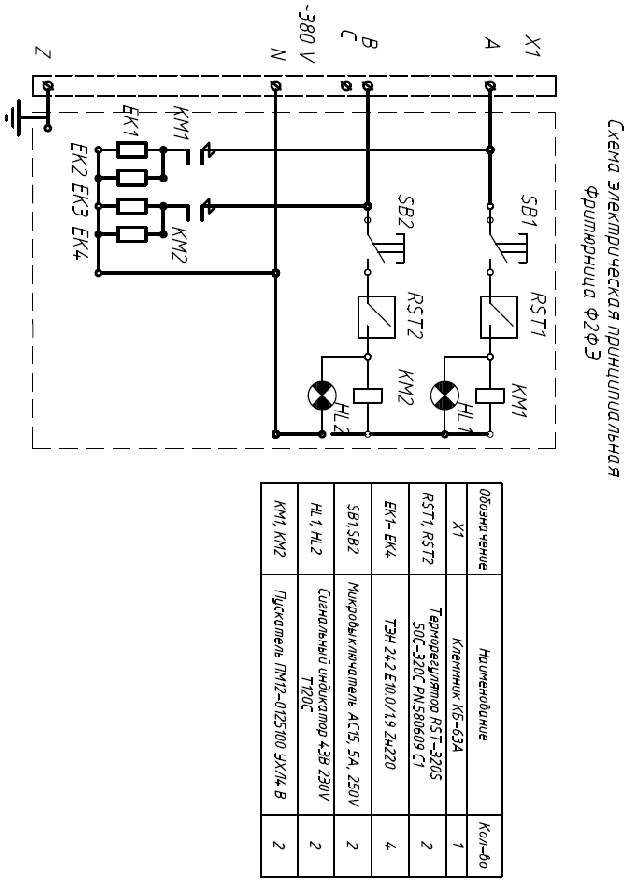 Приложение 1  ---2---Регистрационный талонОрганизация __________________________________________________________________ Адрес_______________________________________________________________________________Руководитель_________________________________________________________________________Контактный тел./факс______________________________________________________________________Где было приобретено оборудование_________________________________________________________1. Общие указания32. Технические характеристики33. Комплектность44. Устройство прибора 45. Подготовка к работе56. Порядок работы57. Требования по технике безопасности и пожарной безопасности68. Техническое обслуживание69. Возможные неисправности и способы их устранения710. Правила транспортировки и хранения711. Гарантии изготовителя712. Утилизация изделия8Приложение 1913. Свидетельство о приемке1014. Талон на гарантийное обслуживание12№п/пНаименованиеЕд.измПараметры2.1Габаритные размеры( длина х ширина х высота) не болеемм800х600х10402.2Количество нагревательных  элементовшт42.3Потребляемая электрическая мощность, не болеекВт7,62.4Пределы регулирования температуры°C20-2002.5Номинальное напряжение электросетиВ3802.6Частота токаГц502.7Полезный объем  емкостилитров132.8Количество емкостейшт22.9Единовременная загрузка продуктакг3х2=62.10Объем одной заливки масла,min-maxлитров4,5-7,52.11Масса установки не болеекг672.12Время разогрева масла до температуры 200 °Cминут15№п/пНаименованиеШифрКоличество1ФритюрницаФ2ФРЭ/600.00.00.00012ПаспортФ2ФРЭ/600.00.00.000ПС    13Руководство по эксплуатацииФ2ФРЭ/600.00.00.000РЭ14Сертификат соответствия11Емкость для масла8Кран слива масла2       Крышка9Держатель ТЭНа с ТЭНами3Корзина10Болт заземления4Терморегулятор11Корпус5Сигнальная лампа12Микровыключатель6Подставка13Ввод электрокабеля(зажим)7Ножки, регулируемые по высоте Наименование неисправностиВероятная причинаМетоды устраненияНе работает установка после включения терморегулятора.Выключен главный питающий эл.рубильник  на щите подключения.Сработал автомат эл.защиты на щите.Перегорел ТЭН.Не работает терморегулятор.Включить главный питающий эл.рубильник.Включить автомат эл.защиты на щите.Заменить ТЭН.Заменить терморегулятор.______________________            код  продукции                                                     ФРИТЮРНИЦАПАСПОРТФ2ФРЭ/600.00.00.000ПС 1. ОСНОВНЫЕ СВЕДЕНИЯ ОБ ИЗДЕЛИИ      Фритюрница Ф2ФРЭ/600.00.00.000     № ___________________Дата выпуска ______________________      2. СВИДЕТЕЛЬСТВО О ПРИЕМКЕ    Изделие изготовлено и принято в соответствии с действующей технической документацией и признано годным для эксплуатации                           Мастер ОТКМ.П.______________                                     _________________КОРЕШОК ТАЛОНАНа гарантийный ремонт электрического аппаратаМодели       Ф2ФРЭ/600 Талон изъят «___»____________________20_____г.Механик_______________________________               (фамилия)                         (подпись)Россия. г. Смоленск, ул. Шевченко 79ТАЛОНна гарантийный ремонт электрического аппаратаЗаводской номер              и модель         Ф2ФРЭ/600Дата выпуска «___»___________________20___г.Продан_________________________________________________________________________________________________________________________________________________(наименование торгующей организации)Дата продажи «______»____________________________20_____г.Владелец и его адрес_______________________________________________________________________________________________________________________________________________________________________________________________________________________Подпись_________________________________Выполнены работы по устранению неисправностей___________________________________________________________________________________________________________________________________________________________________________________________________________________________________________________________________________________________________________________________________________________________________________________________«_____»________________20____г.   Механик__________________                                                                              (подпись)Владелец_________________